 ØSTRE SANDE JEGER OG FISKERFORENING                             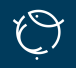 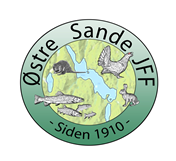 PROTOKOLL STYREMØTE 15.08.23 Stasjonsgården Pub Kl, 19,00 2.etg.Eventuelt forfall meldes styret@ostre-sande-jff.no Til stede: Ove LersveenKristian HaugenLars Petter SundveTor Erik AsklandMarius VassmoenTerje SøsveenStian Brenden JohansenDaniel WebergOdd Petter Skatrud                   Forfall: Monica WaldalReferent:Kristian HaugenSaksliste:        Under punktet eventuelt bør det bare være orienteringssaker med mindre det er saker som krever        hurtig vedtak. Andre saker registreres og behandles på neste styremøte.      Mvh.      Ove Lersveenside 2Sak nr. Ansvarlig for oppfølging/ gjennomføring40/23 REFERAT FRA SISTE STYREMØTE Vedtak: Referat godkjent. Sekretær/alle41/23 Økonomisk gjennomgang Vedtak: Økonomisk gjennomgang er sendt på styrets mailKasserer42/23 Orienteringssaker: Filmforedrag med Fallan og HøgfossEplerød skytebane   Vedtak: Foredrag Høgfoss og Fallan undersøkesVedtekter for eplerød skyte bane sendes styretLeder30/23 Innkjøp av Termisk drone. Samarbeid med Vestre Sande Jeger og fiskeforeningVedtak: Vi ønsker at vår forening eier egen drone mhp forsikringer osvSamarbeid mhp Piloter er ønsket samt at drone kan brukes i ettersøk for kummunen:Forslag til piloter erLars Petter Sundve (ØSJFF)Ove Lersveen (ØSJFF)Ivar Bonden (VSJFF)Ronny Myklebust (VSJFF)Ove31/23   Skytesimulator med VR briller.    https://www.gaim.com/Vedtak: Terje bestiller dette. Terje32/23Dugnad på Hytta. Installasjon av solcelleanlegg. Vedtak: Befaring gjøres av Terje og Marius ved første anledning.Dato for dugnad blir kommunisert til styret.Alle39/23Eventuelt Motorisert ferdsel i utmark:Det har blitt observert mye kjøring i utmark på både 2 og 4 hjuling. Observasjon av ulovlig ferdsel meldes ifra til Østre Sande Grunneierlag.Even GrindvollenOle KindOla Håvard HoenFiskekonkuranse Sommer:Ble avholdt Torsdag 3. August 2023. Deltakerer: 19 stkLindum:Lars Petter sjekker opp hvordan det er med jakt muligheter. Hvis det er blitt vanskelig å utføre på en forsvarlig måte leverer vi tilbake nøklene.Vandre pokal: Terje har vandre pokal, Liste over hvem som er vunnet er delt med gruppa på MessengerGassbrenner:Odd Petter ser om han kan skaffe en til foreningen til bruk i konkurranser for pølse koking etcSettefisk:Vi må bestille settefisk, Ove sjekker med DOFA, 2-somrige ørretNeste Styremøte:Tirsdag 19 septemberAlle